Тематическое занятие «Этих дней не смолкнет слава»Дата проведения: 06.05.2015 годЗадачи: 1. Продолжать знакомить детей с историческим прошлым нашей страны (Великой Отечественной  войной).2. Продолжать формировать у детей чувство патриотизма через приобщение к песням периода Великой Отечественной войны, танцам, играм, стихам.3. Развивать речь детей, обогащая словарный запас (герой, героизм, воинские звания, города – герои, орден, медаль, звезда, каска, пилотка, бескозырка).4. Обогащение речи детей пословицами о смелости, силе,  отваге, о военной службе.5. Вызывать у детей чувство сопереживания, сострадания к тем, кто не вернулся с войны; чувство гордости за воинов, за народ, стойко переносивший невзгоды войны, за сплочённость всего народа, за мужество и отвагу.6. Формировать чувства радости и печали, желание быть счастливыми, чувство сопричастности ко всему, что происходит в нашей стране, в родном городе, в семье, в детском саду.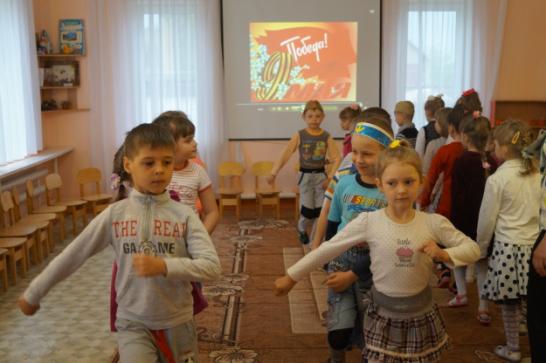 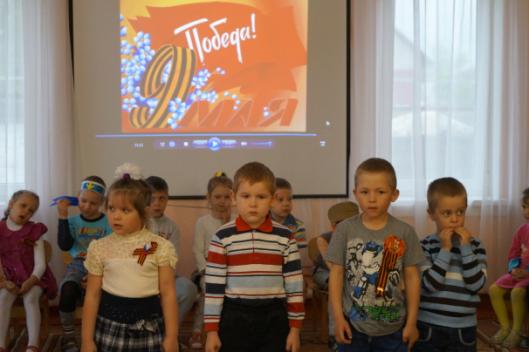 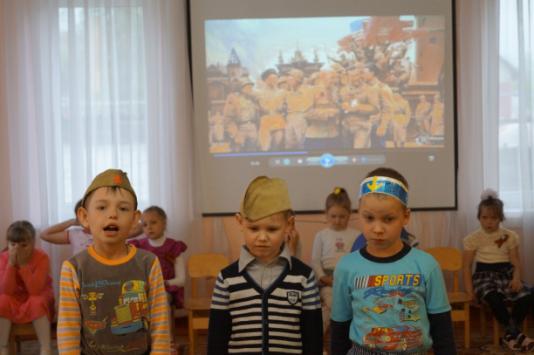 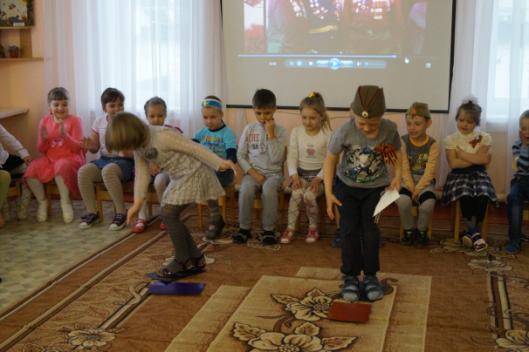 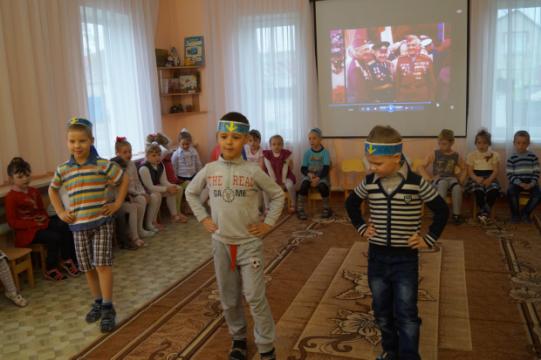 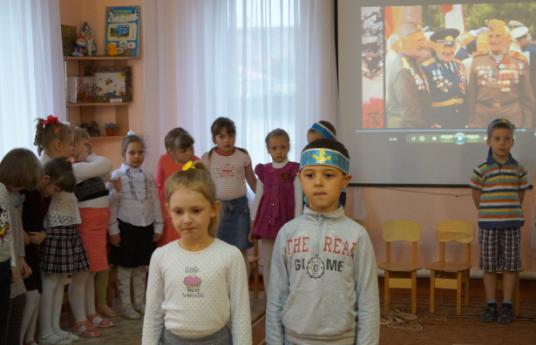 